INDICAÇÃO Nº 391/2019Sugere ao Poder Executivo Municipal a roçagem e limpeza na clínica de fisioterapia do Pronto Socorro Dr. Afonso Ramos, bairro Jardim Perola, neste municípioExcelentíssimo Senhor Prefeito Municipal, Nos termos do Art. 108 do Regimento Interno desta Casa de Leis, dirijo-me a Vossa Excelência para sugerir que, por intermédio do Setor competente, seja realizada a roçagem e limpeza na clínica de fisioterapia do Pronto Socorro Dr. Afonso Ramos, bairro Jardim Perola, neste município                                          Justificativa:Fomos procurados por usuários da Rede Pública de Saúde, os quais estiveram relatando que a clínica de fisioterapia do P.S Dr. Afonso Ramos está a tempos sem manutenção, ou seja, a administração não vem realizando os serviços de limpeza e roçagem no local já a algum tempo, o que tem causado um certo transtorno aos pacientes, bem como favorecendo o aparecimento de animais peçonhentos.. Plenário “Dr. Tancredo Neves”, em 29 de janeiro de 2.019.JESUS VENDEDOR-Vereador-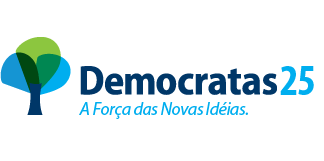 